MADONAS NOVADA PAŠVALDĪBA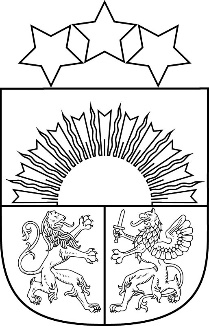 Reģ. Nr. Saieta laukums 1, Madona, Madonas novads, LV-4801 t. , e-pasts: pasts@madona.lv APSTIPRINĀTIar Madonas novada pašvaldības domes23.08.2022. lēmumu Nr. 523(protokols Nr. 18, 46. p.)Madonas novada pašvaldības noteikumi Nr. 26“Kārtība, kādā piešķir un izlieto pašvaldības budžetā paredzētos līdzekļus Madonas novada pašvaldības izglītības iestāžu izglītojamo ēdināšanas pakalpojumu sniegšanai”Izdoti saskaņā ar Valsts pārvaldes iekārtas likuma72.panta pirmās daļas 2.punktu un73.panta pirmās daļas 4.punktuI. Vispārīgie jautājumiNoteikumi nosaka kārtību, kādā piešķir un izlieto pašvaldības budžetā paredzētos līdzekļus (turpmāk – pašvaldības budžeta līdzekļi) Madona novada pašvaldības izglītības iestāžu izglītojamo ēdināšanas pakalpojumu sniegšanai pirmsskolas, pamata un vidējās izglītības pakāpē. 1.-4. klases izglītojamo ēdināšanu finansē valsts Ministru kabineta noteiktajā kārtībā.Noteikumi neattiecas uz izglītības iestādēm, kurām valsts budžeta līdzekļus izglītojamo ēdināšanai piešķir saskaņā ar citiem normatīvajiem aktiem.Izglītības iestāde izglītojamo ēdināšanu nodrošina atbilstoši Ministru kabineta noteikumos noteiktajām uztura normām.II. Finansējuma piešķiršanas kārtībaPašvaldība piešķir budžeta līdzekļus, paredzot produktu iegādei dienā:pirmsskolu grupās un pirmsskolas izglītības iestādēs:brokastīm, pusdienām, launagam EUR 1,50 (viens euro piecdesmit centi) vienam izglītojamajam pēc faktiskā pirmsskolas izglītības iestādes vai grupas apmeklējuma;vakariņām EUR 0,30 (0 euro trīsdesmit centi) diennakts grupas izglītojamajam pēc faktiskā pirmsskolas izglītības iestādes apmeklējuma;vispārizglītojošās skolās:pusdienām EUR 0,90 (0 euro deviņdesmit centi) vienam izglītojamajam pēc faktiskā apmeklējuma;launagam EUR 0,30 (0 euro trīsdesmit centi) – pagarinātās dienas grupas izglītojamajiem;brokastīm un vakariņām EUR 0,80 (0 euro astoņdesmit centi) – internātā, izņemot dienesta viesnīcā, dzīvojošajiem.Izglītības iestādes faktiskajā apmeklējumā neiekļauj un budžeta līdzekļus ēdināšanai nepiešķir par dienām, kurās saskaņā ar izglītības iestādes noteikto kārtību tiek organizētas attālinātās mācības, tajā skaitā 1.-2.klašu izglītojamajiem organizētās mācību ekskursijas, un izglītojamais attālinātā mācību procesa laikā neatrodas izglītības iestādē. Attālināto mācību organizēšanā izglītības iestāde var izmantot dažādas mācību organizācijas formas (individuālu un grupu darbu, projekta darbu), dažādas norises vietas (bibliotēkas, laboratorijas, pētniecības iestādes, muzeji, daba, mājas), dažādus tehnoloģiskos risinājumus.Izglītības iestādes līdz katra mēneša 10.datumam Vienotās pašvaldību sistēmas vienotajā darba vietā VISVARIS (www.visvaris.lv) atbilstošajā lietojumprogrammā sagatavo un iesniedz informāciju par izglītojamo faktisko apmeklējumu un ēdināšanas pakalpojuma sniegšanu iepriekšējā mēnesī.Pašvaldība katrai izglītības iestādei pašvaldības budžeta līdzekļus ēdināšanas pakalpojumu nodrošināšanai aprēķina sekojoši:par 1.-4. klases izglītojamo – Valsts izglītības informācijas sistēmā (turpmāk – VIIS) ievadīto izglītojamo skaitu attiecīgajā pašvaldības izglītības iestādē reizinot ar mācību dienu skaitu konkrētā laika periodā (pieņemot, ka izglītojamo apmeklējums ir 100%), un reizinot ar šo noteikumu 4. punktā noteikto finansējuma apmēru vienam izglītojamam dienā ēdināšanas pakalpojumu sniegšanai;par 5.-12. klases izglītojamo – VIIS ievadīto izglītojamo skaitu attiecīgajā pašvaldības izglītības iestādē reizinot ar mācību dienu skaitu konkrētā laika periodā (pieņemot, ka izglītojamo apmeklējums ir 90%), un reizinot ar šo noteikumu 4. punktā noteikto finansējuma apmēru vienam izglītojamam dienā ēdināšanas pakalpojumu sniegšanai;par izglītojamo pirmsskolas vecumā – VIIS ievadīto izglītojamo skaitu attiecīgajā pašvaldības izglītības iestādē reizinot ar apmeklējuma dienu skaitu konkrētā laika periodā (pieņemot, ka izglītojamo apmeklējums ir 70%), un reizinot ar šo noteikumu 4. punktā noteikto finansējuma apmēru vienam izglītojamam dienā ēdināšanas pakalpojumu sniegšanai.Nosacījumi pašvaldības piešķirto budžeta līdzekļu izlietošanai ēdināšanas pakalpojuma nodrošināšanai izglītojamajiem pašvaldības vispārizglītojošajās skolās:izglītojamā likumiskais pārstāvis vai pilngadīgs izglītojamais katra mācību gada sākumā aizpilda rakstisku iesniegumu izglītības iestādes direktoram (1. un 2. pielikums). Ja izglītojamais ir atteicis vai skolas administrācija uz laiku ir apturējusi pašvaldības apmaksāto komplekso pusdienu saņemšanu, vecāks vai pilngadīgs izglītojamais atkārtoti raksta iesniegumu par pašvaldības apmaksāta ēdināšanas pakalpojuma piešķiršanu. Iesniegumus par izglītojamajiem, kas izglītību iegūst neklātienes formā, saskaņo izglītības iestādes direktors.5.-12. klases izglītojamajiem tiek nodrošinātas pašvaldības apmaksātas kompleksās pusdienas.izglītojamo var atskaitīt no pašvaldības apmaksāto pusdienu saņemšanas, šādos gadījumos:pieteiktās pusdienas neattaisnotu iemeslu dēļ neizmanto vairāk kā trīs dienas;necienīgi izturas pret ēdienu un iepriekšējas pārrunas nav nesušas rezultātus;nepiedalās skolas un pārvaldes organizētajos līdzdarbības pasākumos;skolas vadībai ir tiesības apturēt pašvaldības apmaksātos ēdināšanas pakalpojumus uz laiku līdz vienam mēnesim, ja izglītojamais vairākkārt pārkāpj skolas iekšējās kārtības noteikumus.Katrā izglītības iestādē ir izstrādāta kārtība, kā tiek organizēta ēdināšana un nozīmēts atbildīgais par ēdināšanas uzskaiti.III. Noslēguma jautājumsAtzīt par spēku zaudējušiem ar Madonas novada pašvaldības domes 26.08.2021. lēmumu Nr.144 (protokols Nr.8; 23.p.) apstiprinātos Madonas novada pašvaldības noteikumus Nr.18 “Kārtība, kādā piešķir un izlieto pašvaldības budžetā paredzētos līdzekļus Madonas novada pašvaldības izglītības iestāžu izglītojamo ēdināšanas pakalpojumu sniegšanai” (ar grozījumiem, kas izdarīti ar Madonas novada pašvaldības 24.02.2022. lēmumu Nr.116 un Madonas novada pašvaldības 20.04.2022. lēmumu Nr.232).1.pielikumsMadonas novada pašvaldības domes23.08.2022. noteikumiem Nr. 26______________________________________ direktoram(izglītības iestādes) _______________________________________________(skolēna vecāka (aizbildņa) vārds, uzvārds)______________________________________________(dzīvesvietas adrese, tālrunis)IESNIEGUMSLūdzu nodrošināt manam bērnam ____________________________________________________(vārds, uzvārds datīvā)_____. klases skolniekam/-cei 202__./202__.mācību gadā pašvaldības, tai skaitā 1.-4.klasei no valsts budžeta 
mērķdotācijas, apmaksātas (atbilstošo atzīmēt):
□ pusdienas
□ brokastis (izglītojamais dzīvo internātā/ dienesta viesnīcā) 
□ launagu (izglītojamais apmeklē pagarināto dienas grupu u.c.)
□ vakariņas (izglītojamais dzīvo internātā/ dienesta viesnīcā)Esmu iepazinies/-usies ar kārtību, kādā piešķir un izlieto pašvaldības budžetā paredzētos līdzekļus Madonas novada pašvaldības izglītības iestāžu izglītojamo ēdināšanas pakalpojumu sniegšanai.Esmu informēts, ka pašvaldības apmaksātās ēdienreizes netiek nodrošinātas dienās, kurās saskaņā ar izglītības iestādes noteikto kārtību tiek organizētas attālinātās mācības, tajā skaitā skolēniem organizētās mācību ekskursijas, un skolēns attālinātā mācību procesa laikā neatrodas izglītības iestādē.Esmu informēts, ka skolēnu var atskaitīt no pašvaldības apmaksāto ēdināšanas pakalpojumu saņemšanas, ja bērns:pieteiktās ēdienreizes neattaisnotu iemeslu dēļ neizmanto vairāk kā trīs dienas;necienīgi izturas pret ēdienu;nepiedalās skolas un pilsētas/pagasta pārvaldes organizētajos līdzdarbības pasākumos.Izglītības iestādes vadībai ir tiesības apturēt pašvaldības apmaksātos ēdināšanas pakalpojumu nodrošināšanu uz laiku, par to rakstiski iepriekš brīdinot gan skolēnu, gan vecākus, līdz vienam mēnesim, ja skolēns vairākkārtīgi pārkāpj skolas iekšējās kārtības noteikumus.______________________________(paraksts)______________________________(datums)2.pielikumsMadonas novada pašvaldības domes23.08.2022. noteikumiem Nr. 26_____________________________________________ direktoram(izglītības iestādes)______________________________________________________(pilngadīgā izglītojamā vārds, uzvārds)______________________________________________________(dzīvesvietas adrese, tālrunis)IESNIEGUMSLūdzu nodrošināt man, ____________________________________________________________,(pilngadīgā izglītojamā vārds, uzvārds datīvā)_____. klases skolniekam/-cei 202__./202__.mācību gadā pašvaldības apmaksātas (atbilstošo atzīmēt):
□ pusdienas
□ brokastis (dzīvoju internātā/dienesta viesnīcā) 
□ vakariņas (dzīvoju internātā/dienesta viesnīcā)Esmu iepazinies/-usies ar kārtību, kādā piešķir un izlieto pašvaldības budžetā paredzētos līdzekļus Madonas novada pašvaldības izglītības iestāžu izglītojamo ēdināšanas pakalpojumu sniegšanai.Esmu informēts, ka pašvaldības apmaksātās ēdienreizes netiek nodrošinātas dienās, kurās saskaņā ar izglītības iestādes noteikto kārtību tiek organizētas attālinātās mācības, tajā skaitā skolēniem organizētās mācību ekskursijas, un attālinātā mācību procesa laikā neatrodos izglītības iestādē.Esmu informēts, ka mani var atskaitīt no pašvaldības apmaksāto ēdināšanas pakalpojumu saņemšanas, ja es:pieteiktās ēdienreizes neattaisnotu iemeslu dēļ neizmantošu vairāk kā trīs dienas;necienīgi izturēšos pret ēdienu;nepiedalīšos skolas un pilsētas/pagasta pārvaldes organizētajos līdzdarbības pasākumos.Izglītības iestādes vadībai ir tiesības apturēt pašvaldības apmaksātos ēdināšanas pakalpojumu nodrošināšanu uz laiku, par to rakstiski iepriekš brīdinot mani, līdz vienam mēnesim, ja es vairākkārtīgi būšu pārkāpis skolas iekšējās kārtības noteikumus.______________________________(paraksts)______________________________(datums)